51自考网调整1、bbs2.首页原则上使用绿色版本的51自考网首页，但请尽快做如下调整：（1）字体模仿考研加油站（www.kaoyan.com），页面结构也可以参考一下。（2）增加登陆框。请在首页第一屏明显位置增加登陆框，方便学员登录进入UI界面，当学员进入论坛使用bbs功能的时候，无需再次登录。（3）因为现在无法为学生提供课程，所以免费试听这个栏目是没有意义的，请帮忙改为其他栏目，如“考试计划”（信息栏目）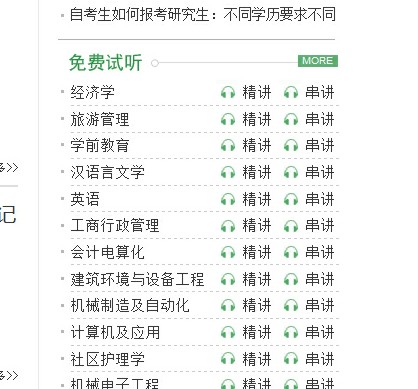 （4）网页中所有的“助考”请改为“助学”（5）“自考报名”请改为“新手入门”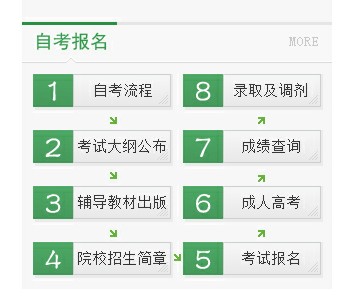 新手上路新手上路新手交流                                                                                 0 / 0 从未  新手交流                                                                                 0 / 0 从未  新人报到                                                                                 0 / 0 从未  新人报到                                                                                 0 / 0 从未  自考交流自考交流综合讨论                              0 / 0 从未备考资料                              0 / 0 从未助学园地                              0 / 0 从未政策问答                              0 / 0 从未地区频道地区频道北京                                  0 / 0 从未天津                                  0 / 0 从未上海                                  0 / 0 从未重庆                                  0 / 0 从未黑龙江                                0 / 0 从未吉林                                  0 / 0 从未辽宁                                  0 / 0 从未河北                                  0 / 0 从未山西                                  0 / 0 从未河南                                  0 / 0 从未山东                                  0 / 0 从未江苏                                  0 / 0 从未安徽                                  0 / 0 从未浙江                                  0 / 0 从未江西                                  0 / 0 从未湖北                                  0 / 0 从未湖南                                  0 / 0 从未福建                                  0 / 0 从未广东                                  0 / 0 从未广西                                  0 / 0 从未内蒙古                                0 / 0 从未陕西                                  0 / 0 从未甘肃                                  0 / 0 从未宁夏                                  0 / 0 从未青海                                  0 / 0 从未海南                                  0 / 0 从未四川                                  0 / 0 从未贵州                                  0 / 0 从未云南                                  0 / 0 从未西藏                                  0 / 0 从未新疆                                  0 / 0 从未军自考                                0 / 0 从未